V4  – Milch wird PlastikMaterialien: 		Kochtopf, Löffel, Heizplatte.Chemikalien:		frische Milch, Essig (5 %).Durchführung: 		Es werden 1/4 L frische Milche und 2 Esslöffeln Essig in einen Kochtopf gegeben. Die Milch wird unter ständigem Rühren bei geringer Hitze vorsichtig erwärmt. Die Milch darf nicht kochen!Beobachtung:		 Es entstehen kleine Flocken. Je wärmer die Milch wird, desto mehr verbinden diese sich zu ein oder zwei großen Klumpen, die in einer wässrigen Lösung schwimmen. Nachdem die Klumpen herausgenommen wurden, lassen sie sich ähnlich wie Knete formen.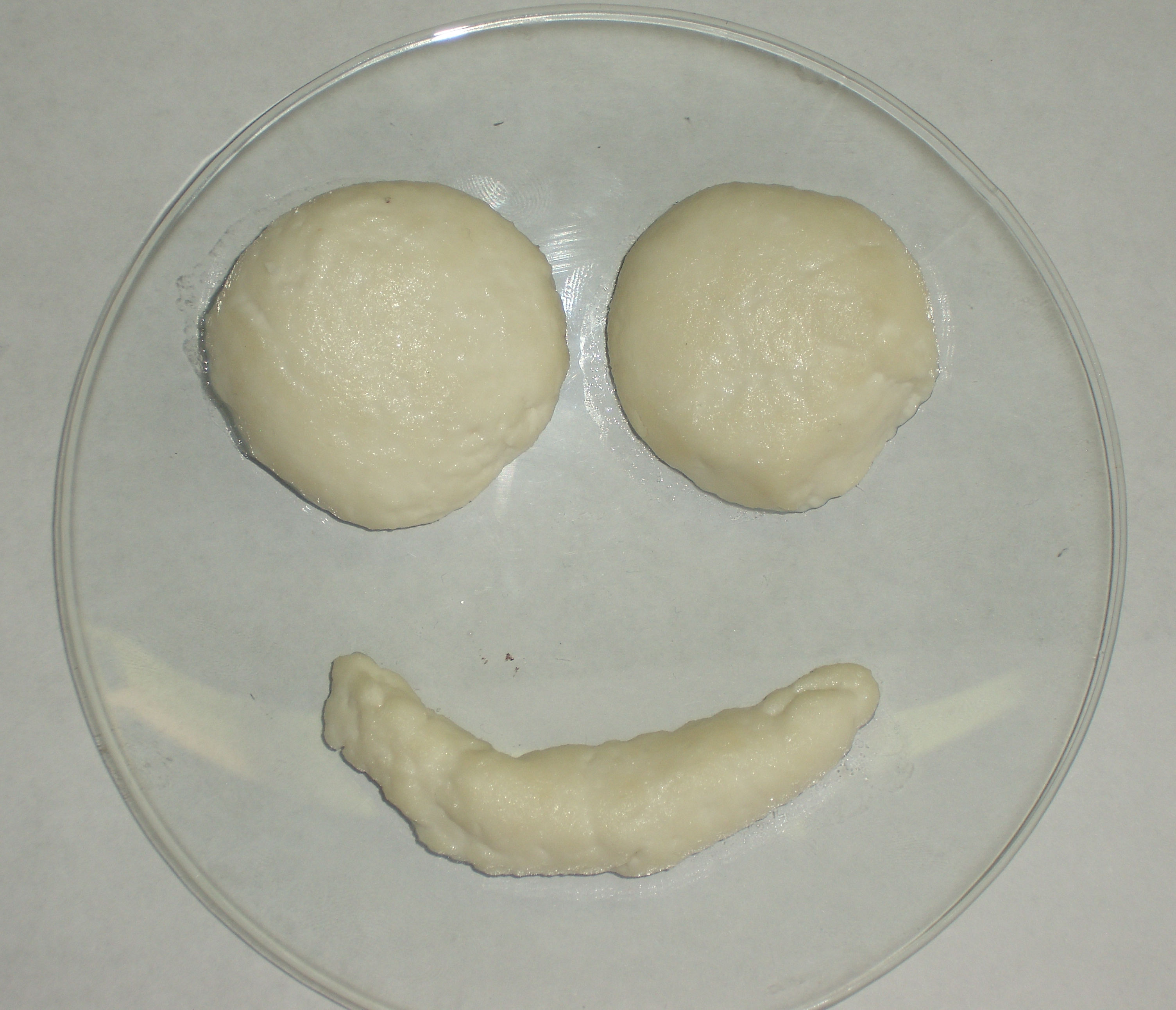 Abb. 4 -  Smilie aus geronnenem Eiweiß.Deutung:		Eiweiß gerinnt durch den Essig. Entsorgung:				Haushaltsmüll.Literatur:				J. Hecker, Experimente - Den Naturwissenschaften auf der Spur, 			wissenmedia, 1. Auflage, 2005, S. 88f.GefahrenstoffeGefahrenstoffeGefahrenstoffeGefahrenstoffeGefahrenstoffeGefahrenstoffeGefahrenstoffeGefahrenstoffeGefahrenstoffeFrische MilchFrische MilchFrische MilchkeinekeinekeinekeinekeinekeineEssigEssigEssigkeinekeinekeinekeinekeinekeine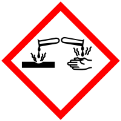 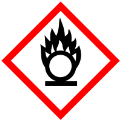 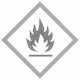 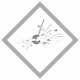 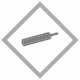 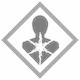 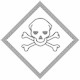 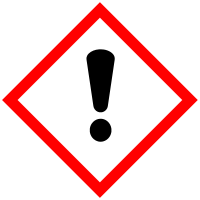 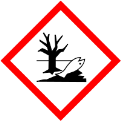 